            ФотоотчетАвтоклуба МКУК «ЦКИД» МО ШАХТЕРСКОЕ06.03.2019г.06.03.2019 года для детей детского сада № 1 г.Узловая коллективом МКУК «ЦКИД» МО ШАХТЕРСКОЕ, при поддержке Автоклуба МКУК «ЦКИД» МО ШАХТЕРСКОЕ, была проведена детская Масленица. Дети с удовольствием играли, отплясывали с большим Мишкой, провожали Зиму, встречали красавицу-Весну, лакомились вкусными блинами.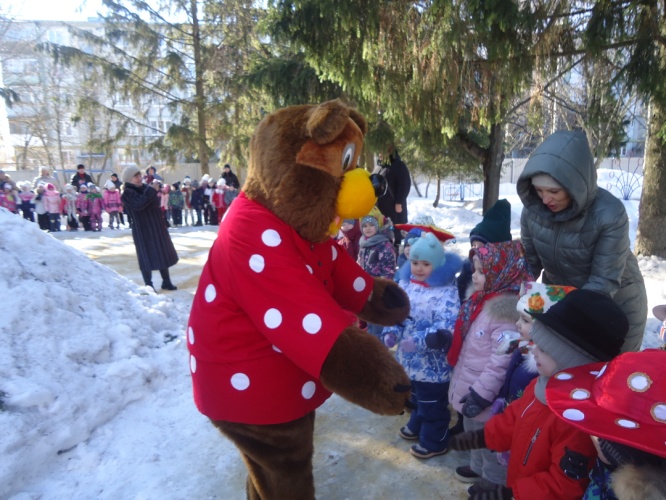 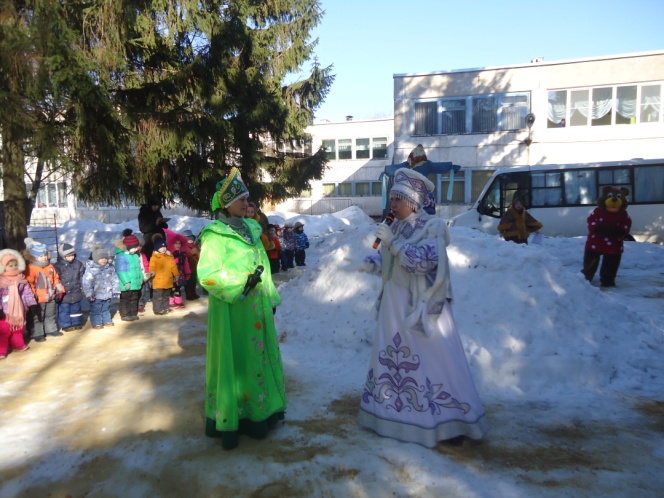 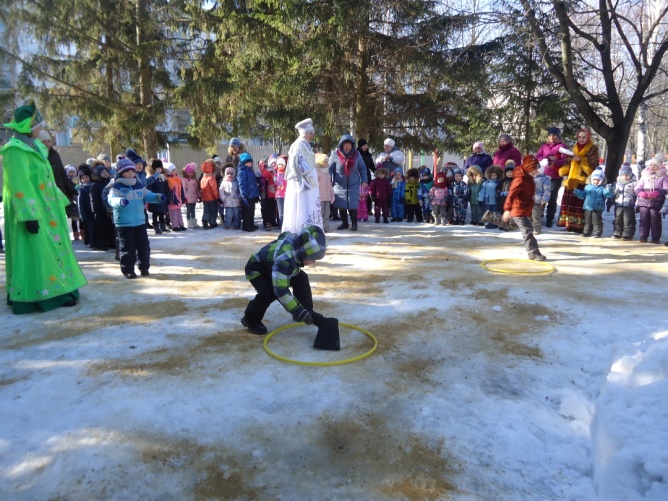 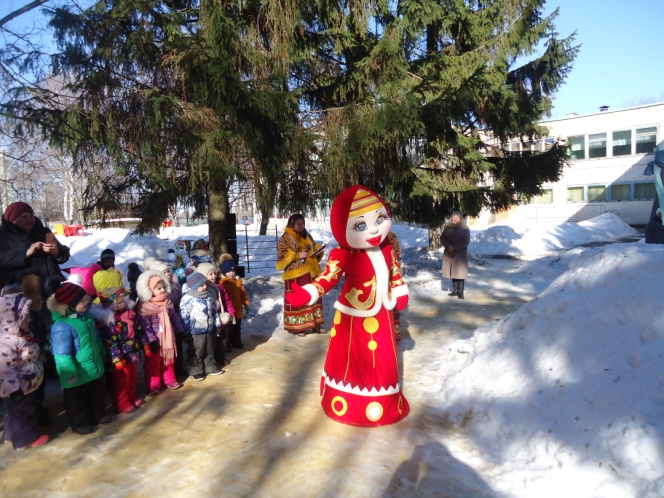 